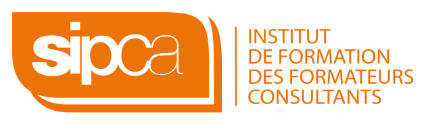 2 joursde formation à distance (14heures) : 890€Nets de TVALes : 11 et 12 décembre 2020 :				 M		Mme 	Nom: 	Prénom :Date de naissance :Adresse Personnelle : 
Code Postal:	 Ville :
Tél. personnel:	
Courriel :
Niveau de diplôme : 2 ans d’expérience professionnelle : 		Bonne capacité orale et rédactionnelle :  	Raison sociale :	
Adresse :
Code Postal : 	  Ville : 
Fonction : 
Nom, prénom et fonction de la personne signataire :
N° et email de la personne signataire : Financements envisagés Individuel  	Employeur   	Employeur FNE – chômage partiel  Bulletin d’inscription à renvoyer à l’adresse suivante : boumadi@sipca-formation.comBon pour accord Pour le stagiaire : Bon pour accord Pour l’employeur :